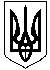 НОВОСАНЖАРСЬКА СЕЛИЩНА РАДАНОВОСАНЖАРСЬКОГО РАЙОНУ ПОЛТАВСЬКОЇ ОБЛАСТІ(двадцять друга сесія селищної ради сьомого скликання)РІШЕННЯ26  червня  2019  року                смт Нові Санжари                                       №  6Про внесення змін до Програми розвитку місцевого самоврядування у Новосанжарській  селищній раді на 2019 рік	Заслухавши та обговоривши інформацію начальника відділу фінансування, економічного розвитку, бухгалтерського обліку та звітності Рубайко О. В. щодо внесення змін та доповнень до Програми розвитку місцевого самоврядування у Новосанжарській  селищній раді на 2019 рік, керуючись  п. 22 частини 1 ст. 26 Закону України "Про місцеве самоврядування в Україні", селищна радаВИРІШИЛА:1.Внести зміни до Програми розвитку місцевого самоврядування у Новосанжарській селищній раді на 2019 рік, затвердженої рішенням Новосанжарської селищної ради № 7 від 20.12.2018 року (далі Програма), зокрема: - збільшити фінансування пункту 1 Розділу ІV. «Забезпечення майнових засад місцевого самоврядування» на 20 тис.грн.2. Викласти Додаток до Програми розвитку місцевого самоврядування у Новосанжарській селищній раді на 2019 рік у новій редакції (додається).3. Контроль за виконанням цього рішення покласти на постійну комісію селищної ради з питань планування бюджету, фінансів соціально-економічного розвитку та інвестицій.Селищний голова                                                                                І. О. Коба                                      ДОДАТОК                                         до Програми 11. Заходи Програми розвитку місцевого самоврядування у Новосанжарській селищній раді на 2019 рікСекретар селищної ради                                                                   О. О. Вовк№з/пПерелік заходів ПрограмиСтроки виконання заходуВиконавціДжерела фінансуванняДжерела фінансуванняОрієнтов-ні обсяги фінансо-вих ресурсів, тис. грн. Очікувані результатиРозділ І.Розвиток кадрового потенціалу та підвищення кваліфікації посадовихосіб органів місцевого самоврядування, депутатів селищної радиРозділ І.Розвиток кадрового потенціалу та підвищення кваліфікації посадовихосіб органів місцевого самоврядування, депутатів селищної радиРозділ І.Розвиток кадрового потенціалу та підвищення кваліфікації посадовихосіб органів місцевого самоврядування, депутатів селищної радиРозділ І.Розвиток кадрового потенціалу та підвищення кваліфікації посадовихосіб органів місцевого самоврядування, депутатів селищної радиРозділ І.Розвиток кадрового потенціалу та підвищення кваліфікації посадовихосіб органів місцевого самоврядування, депутатів селищної радиРозділ І.Розвиток кадрового потенціалу та підвищення кваліфікації посадовихосіб органів місцевого самоврядування, депутатів селищної радиРозділ І.Розвиток кадрового потенціалу та підвищення кваліфікації посадовихосіб органів місцевого самоврядування, депутатів селищної радиРозділ І.Розвиток кадрового потенціалу та підвищення кваліфікації посадовихосіб органів місцевого самоврядування, депутатів селищної ради1.Навчання посадових осіб місцевого самоврядування, депутатів селищної  ради 2019Селищна радаМісцевий бюджетУ межах кошторису селищної ради на відповідний рікУ межах кошторису селищної ради на відповідний рікПідвищення рівня кваліфікації, отримання нових знань у питаннях розвитку засад місцевого самоврядуванняРозділ ІІ.Розвиток активності територіальної громади Розділ ІІ.Розвиток активності територіальної громади Розділ ІІ.Розвиток активності територіальної громади Розділ ІІ.Розвиток активності територіальної громади Розділ ІІ.Розвиток активності територіальної громади Розділ ІІ.Розвиток активності територіальної громади Розділ ІІ.Розвиток активності територіальної громади Розділ ІІ.Розвиток активності територіальної громади 1Участь у міжнародних, всеукраїнських інвестиційних проектах і програмах розвитку місцевого самоврядування2019Новосанжарська селищна  радаМісцевий бюджетМісцевий бюджетУ межах кошторису селищної ради на відповідний рікУпровадження інноваційного підходу до вирішення питань розвитку територій з боку органів місцевого самоврядування, підвищення якості надання послуг населенню відповідної території2Участь у обласному конкурсі проектів розвитку територіальних громад Полтавської області2019Селищна радаМісцевий бюджетМісцевий бюджетУ межах кошторису  селищної ради на відповідний рікЗабезпечення розвитку територіальної громади Розділ ІІІ.Організація громадських та соціальних заходівРозділ ІІІ.Організація громадських та соціальних заходівРозділ ІІІ.Організація громадських та соціальних заходівРозділ ІІІ.Організація громадських та соціальних заходівРозділ ІІІ.Організація громадських та соціальних заходівРозділ ІІІ.Організація громадських та соціальних заходівРозділ ІІІ.Організація громадських та соціальних заходівРозділ ІІІ.Організація громадських та соціальних заходів1Сплата  членського внеску до Асоціації міст Полтавщини та Асоціації міст України 2019Селищна радаБюджет селищної радиБюджет селищної ради13,9 тис.грн Вивчення, узагальнення та поширення передового вітчизняного досвіду діяльності органів місцевого самоврядування2Розміщення інформаційних повідомлень, привітань в засобах масової інформації 2019Селищна радаБюджет селищної ради Бюджет селищної ради 10 тис.грн.Оприлюднення інформації Розділ ІV.Забезпечення майнових засад місцевого самоврядуванняРозділ ІV.Забезпечення майнових засад місцевого самоврядуванняРозділ ІV.Забезпечення майнових засад місцевого самоврядуванняРозділ ІV.Забезпечення майнових засад місцевого самоврядуванняРозділ ІV.Забезпечення майнових засад місцевого самоврядуванняРозділ ІV.Забезпечення майнових засад місцевого самоврядуванняРозділ ІV.Забезпечення майнових засад місцевого самоврядування1Утримання в належному санітарно-технічному стані адміністративної будівлі селищної ради за адресою: смт Нові Санжари, вул. Незалежності, 41,  прилеглої території та будівлі колишнього приміщення готелю "України" за адресою: вул. Незалежності, 34/7, придбання інвентаря, матеріалів, поточний ремонт приміщень2019Селищна радаБюджет селищної ради640,0 тис.грн.Забезпечення належних умов роботи для працівників селищної радиВсьогоМісцевий бюджет 643,9 тис.грн.